RESUMEANUSREE . P.D                                                                            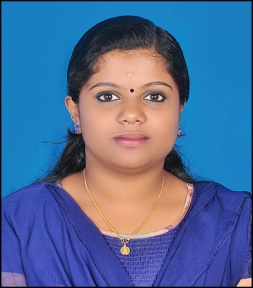 PURATHOOTU(HO) PUTHUSSERIKADAVU (PO)                                                                                         PUTHUSSERIKADAVUWAYANAD, KERALAPIN: 670645MOB: 9526279417E-MAIL: anusreepd333@gmail.comCAREER OBJECTIVES:        To be associated with a reputed Hospital, where I can use my knowledge and creative skills to the best and thereby giving full effort for the development of the organization and giving  service to the society. AREA OF EXPERTISE: PharmacycomputerEDUCATIONAL QULIFICATION: STRENGTHS:Confident & determinedAbility to cope up with any situationsINTERESTS:CookingTravellingRendering service to the societyPERSONAL DETAILS:Father’s Name		:	Dileep Kumar P.SDate of Birth		:	16/05/1996Sex			:	FemaleReligion & Cast	:           Hindu, EzhavaMarital Status		:	Single Nationality		:	IndianLanguages		:	Malayalam, EnglishBlood Group               :           A+DECLARATION:             I hereby declare that all the above mentioned data is true to the best of my knowledge and belief. I am sure that my potentials can come up in an organization like yours. I can prove my worthiness to the organization, if given a chance.Place:     Puthusserikadavu                                                                                    Date:                                                                                                                   ANUSREE P.DSL NO.NAME OF THECOURSEYEAR & MONTH  OF PASSINGPERCENTAGEINSTITUTION1B.PhamMAY -  2018RESULT WAITINGJDT ISLAM COLLEGE OF PHARMACY ,KOZHIKODE2PLUS TWOMARCH – 201388SACRED HEART H.S.S DWARAKA,MANANTHAVADI3S.S.L.CMARCH – 201190SACRED HEART H.S DWARAKA,MANANTHAVADI